Green Buildings Priority Stream Entry Pathway #2: National Building Code – 2023 Alberta Edition / NBC 2023 (AE) Available to all buildings designed to exceed the minimum performance standards identified in Section 9.36 of NBC 2023 (AE) in keeping with the requirements detailed in paragraphs B or C below.Eligible projects must provide the following information when submitting a Development Permit application:A list of renewable energy systems and/or key anticipated energy conservation measures.A Preliminary Energy Model prepared by a qualified Energy Advisor, demonstrating that the proposed development is being designed to:consume at least 40% less energy (GJ/y) than the Reference Building (Tier 4); and emit 70% less emissions (tCO2e/y) than the Reference Building, through a combination of building performance improvements and renewable energy generation.A completed  GHG emissions calculator form for Part 9 buildings. 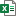 Development projects that cannot achieve a 70% emissions reduction due to siting, building and other limitations may be considered if they meet a net zero ready standard1.Building Performance Example1 A net zero ready building is one that has been designed and built to a high-level of performance such that it could, with the addition of solar panels or other renewable energy technologies, achieve net-zero energy performance. 2 Emissions Factors3 National Building Code of Canada – 2023 (Alberta Edition)Modelled Energy Consumption and GHG Emission Savings Project “X” –10 unitsModelled Energy Consumption and GHG Emission Savings Project “X” –10 unitsModelled Energy Consumption and GHG Emission Savings Project “X” –10 unitsModelled Energy Consumption and GHG Emission Savings Project “X” –10 unitsModelled Energy Consumption and GHG Emission Savings Project “X” –10 unitsModelled Energy Consumption and GHG Emission Savings Project “X” –10 unitsModelled Energy Consumption and GHG Emission Savings Project “X” –10 unitsModelled Energy Consumption and GHG Emission Savings Project “X” –10 unitsModelled Energy Consumption and GHG Emission Savings Project “X” –10 unitsEnergy ConsumptionEnergy ConsumptionEnergy ConsumptionRenewable Energy Net Energy ConsumptionRenewable Energy Net Energy ConsumptionGHG Emissions2GHG Emissions2GHG Emissions2Reference Building (GJ/y)ProposedBuilding(GJ/y)Better Than Reference3Renewable Energy Gain (GJ/y)Net Energy Consumption(GJ/y)GHG Reference Building (tCO2e/y)GHGProposed Building(tCO2e/y) GHG AvoidedBuilding 72041742%10031760.61771%